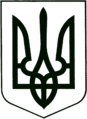 УКРАЇНА
МОГИЛІВ-ПОДІЛЬСЬКА МІСЬКА РАДА
ВІННИЦЬКОЇ ОБЛАСТІВИКОНАВЧИЙ КОМІТЕТ                                                           РІШЕННЯ №165Від 27 червня 2024 року                                              м. Могилів-ПодільськийПро надання висновку про доцільністьпозбавлення батьківських правКеруючись ст. 34 Закону України «Про місцеве самоврядування в Україні», відповідно до ст.ст. 19, 141, 150, 151, 152, 155, 164, 165, 171 Сімейного кодексу України, Закону України «Про органи і служби у справах дітей та спеціальні установи для дітей», постанови Кабінету Міністрів України від 24.09.2008 №866 «Питання діяльності органів опіки та піклування, пов’язані із захистом прав дітей», розглянувши матеріали, що надійшли до служби у справах дітей міської ради, беручи до уваги рішення комісії з питань захисту прав дитини від 17.06.2024 №9, з метою забезпечення прав, свобод та законних інтересів дітей, -виконавчий комітет міської ради ВИРІШИВ:Надати висновок про доцільність позбавлення батьківських прав _____________________, __________ року народження, відносно її малолітньої дитини, ______________, ___________ року народження, згідно з додатком 1, що додається.Надати висновок про доцільність позбавлення батьківських прав ________________, __________ року народження, відносно її неповнолітньої дитини, _______________, _________ року народження, згідно з додатком 2, що додається.Надати висновок про доцільність позбавлення батьківських прав ___________________, __________ року народження, відносно її неповнолітньої дитини, ________________, ________ року народження, згідно з додатком 3, що додається.4. Контроль за виконанням даного рішення покласти на заступника   міського голови з питань діяльності виконавчих органів Слободянюка М.В.       Міський голова                                                            Геннадій ГЛУХМАНЮК                                                                                          Додаток 1						                  до рішення виконавчого                                                                                комітету міської ради                                                                                від 27 червня 2024 року №165ВИСНОВОКоргану опіки та піклування при виконавчому комітетіМогилів-Подільської міської ради про доцільність позбавлення батьківських правСлужбою у справах дітей Могилів-Подільської міської ради розглянуто та вивчено документи, представлені громадянином, _________________, який виховує малолітню доньку, _______________, ___________ року народження, щодо позбавлення батьківських прав її матері, ________________________.Встановлено, що громадяни, __________________ та ____________________ з 2018 року проживали у зареєстрованому шлюбі. ______________ року в них народилася донька, _____________. Сімейне життя у подружжя не склалося та у 2019 році спільне проживання було припинено, малолітня донька залишилася проживати біля батька (дана інформація підтверджується заявою сусідів від 28.05.2024).    Мати дитини, ______________________, пішла жити окремо, з тих пір вона доньку не бачила. Зі слів очевидців, вона ще декілька разів виходила заміж та народила дві дитини. Згідно з рішенням Могилів-Подільського міськрайонного суду Вінницької області від 15.03.2024 справа ______________ шлюб між гр. __________________ та гр. ____________________ розірвано. 06.06.2024 та 17.06.2024 на засіданнях комісії з питань захисту прав дитини розглядалося питання щодо надання висновку про доцільність/недоцільність позбавлення батьківських прав _________________, запрошувались батьки дитини. Однак, гр. ______________ на засідання не з’явилась, так як не була повідомлена про їх дату та місце. Місце проживання вищезазначеної особи невідоме.            Донька, ______________, весь час перебуває на утриманні батька. Мати, _______________, ніякої участі у вихованні доньки не приймає, матеріально не допомагає, не спілкується та не цікавиться її життям. Всі питання щодо виховання дитини батько вирішує самостійно. На даний час, гр. _______________ бере участь у бойових діях на сході країни, догляд та виховання дитини здійснюють батьки ___________.             Відповідно до характеристики Могилів-Подільського закладу дошкільної освіти №2 Могилів-Подільської міської ради Вінницької області, _______________, ___________ року народження, відвідує заклад з вересня 2023 року. Завжди має охайний зовнішній вигляд. В садочок дитину приводять та забирають бабуся або дідусь. Усі питання з освітнього процесу дитини вирішуються з бабусею, яка постійно відвідує батьківські збори, приймає активну участь у житті дитини. Батько приводив дівчинку до садочка під час відпустки лише декілька разів. Мати - жодного разу не з’являлась.  Відповідно до довідки КНП «Могилів-Подільський міський Центр первинної медико-санітарної допомоги» Могилів-Подільської міської ради від __________ №___________, у разі екстреного випадку, довіреною особою дівчинки є бабуся - ________________, яка і відвідує лікаря разом із дитиною.           З метою з’ясування відомостей та умов проживання, працівниками служби у справах дітей міської ради, 30.05.2024 здійснено обстеження житлово-побутових умов за адресою проживання батька та дитини, та встановлено наступне, що на даний час _________________ проживає із бабусею - ______________, _________ року народження, дідусем - __________________, __________ року народження, рідною тіткою – ____________________, _________ року народження, у будинку зі всіма зручностями та комунікаціями за адресою: ___________________, який складається з двох кімнат, коридору, кухні, ванної та туалетної кімнат. Будинок перебуває в стані ремонту, наявні меблі та побутова техніка. Дівчинка проживає в кімнаті з бабусею, має окреме ліжко, шафу для одягу, засоби гігієни, одяг відповідно до віку та сезону та все необхідне для повноцінного розвитку та проживання.             Відповідно до оцінки потреб Могилів-Подільського міського територіального центру соціального обслуговування (надання соціальних послуг) потреби дитини, _____________, задовольняються у повній мірі. Батько дитини здатен належним чином виконувати батьківські обов’язки, дівчинка забезпечена усім необхідним для проживання та розвитку.             У 2023 році комісією з питань захисту прав дитини вже розглядалося питання щодо доцільності/недоцільності позбавлення батьківських прав __________________ відносно її малолітньої доньки. Рішенням виконавчого комітету міської ради від 26.10.2023 №310 затверджено висновок про доцільність позбавлення батьківських прав ________________, __________ року народження, відносно її малолітньої доньки.Відповідно до положень статті 150 Сімейного кодексу України батьки зобов’язані піклуватися про здоров’я дитини, її фізичний, духовний та моральний розвиток, забезпечити здобуття дитиною повної загальної середньої освіти, готувати її до самостійного життя. Передача дитини на виховання іншим особам не звільняє батьків від обов’язку батьківського піклування щодо неї.Статтею 12 Закону України «Про охорону дитинства» передбачено, що на кожного з батьків покладається однакова відповідальність за виховання, навчання і розвиток дитини. Батьки, або особи, які їх замінюють, мають право і зобов’язані виховувати дитину, піклуватися про її здоров’я, фізичний, духовний і моральний розвиток, навчання, створювати належні умови для розвитку її природних здібностей, поважати гідність дитини, готувати її до самостійного життя та праці.Ухилення батьків від виконання своїх обов’язків має місце, коли вони  не піклуються про фізичний і духовний розвиток дітей, їх навчання,  підготовку до самостійного життя, зокрема: не забезпечують необхідного харчування, медичного догляду, лікування дітей, що негативно впливає на їх фізичний розвиток, як складову виховання; не спілкуються з дітьми в обсязі,  необхідному для їх нормального самоусвідомлення; не надають дітям   доступу до культурних та інших духовних цінностей; не сприяють засвоєнню ними загальновизнаних норм моралі; не виявляють інтересу до їх внутрішнього світу; не створюють умов для отримання ними освіти. Зазначені фактори, як кожен окремо, так і в сукупності, можна 
розцінювати, як ухилення від виховання дітей лише за умови винної поведінки батьків, свідомого нехтування ними своїми обов’язками.Виходячи з вищенаведеного та з метою захисту прав та інтересів дитини, і так як, гр. ______________, тривалий час не  виконувала своїх батьківських обов’язків та участі у вихованні дитини не приймала, долею, життям, навчанням, станом здоров’я не цікавилась, виконавчий комітет Могилів-Подільської міської ради, як орган опіки та піклування, вважає за доцільне позбавлення батьківських прав, ______________, __________ року народження, відносно її малолітньої дитини, ___________________, ______ року народження.  Перший заступник міського голови                                          Петро БЕЗМЕЩУК                                                                                                         Додаток 2						                     до рішення виконавчого                                                                                   комітету міської ради                                                                                   від 27 червня 2024 року №165ВИСНОВОКоргану опіки та піклування при виконавчому комітетіМогилів-Подільської міської ради про доцільність позбавлення батьківських правСлужбою у справах дітей Могилів-Подільської міської ради розглянуто та вивчено документи, представлені громадянином, _____________, який виховує неповнолітню доньку, ___________, ___________ року народження, щодо позбавлення батьківських прав її матері, ____________, ______ року народження.Батько дитини, ______________, повідомив, що гр. ______________ року проживає окремо від нього та доньки у _________________. Одружені вони не були. Їх спільну доньку, _______________, чоловік виховує самостійно. Мати самоусунулася від виконання батьківських обов’язків, не приймає участі у її вихованні, не піклується її матеріальним становищем. Згідно з характеристикою гр. ______________, __________ року народження, наданої Бронницькою Гімназією Могилів-Подільської міської ради Вінницької області, батько, _____________, цікавиться життям дитини, бере активну участь у житті класу, регулярно відвідує батьківські збори, є головою піклувальної ради Гімназії. Мати, _____________, у вихованні дитини участі не бере, на батьківські збори не з’являлася.Відповідно до інформації комунального закладу «Могилів-Подільська школа мистецтв», за період навчання _______________ в мистецькій школі, її вихованням займався батько, _________________. Мати у навчанні доньки в школі участі не приймала.           Працівником служби у справах дітей міської ради мати дитини, ______________, за допомогою телефонного зв’язку була запрошена на позачергове засідання комісії з питань захисту прав дитини, яке відбулося 06.06.2024, та повідомлена про розгляд заяви гр. _________________ щодо доцільності/недоцільності позбавлення її батьківських прав. Зі слів гр. ____________, на даний час вона проживає та працює у місті __________ (точну адресу проживання жінка не повідомила). Гр. ____________ запевнила, що на засідання приїде, проте не з’явилася. Щодо проведення чергового засідання комісії з питань захисту прав дитини __________ гр. __________ була повідомлена за допомогою застосунку Viber, однак на засідання знову не з’явилася. З правовими наслідками позбавлення батьківських прав мати дитини ознайомлена.           З метою з’ясування відомостей та умов проживання, комісією 03.06.2024 здійснено обстеження житлово – побутових умов за адресою проживання батька та дитини та встановлено, що гр. _______________, __________ року народження, з неповнолітньою донькою, ______________, _________ року народження, проживає в приватному будинку за адресою: ______________. Приміщення складається з трьох кімнат, наявні всі комунікації, електричне та пічне опалення. В будинку чисто та затишно, кімнати облаштовані меблями та побутовою технікою, наявний запас продуктів харчування. Дівчинка має все необхідне для повноцінного розвитку та проживання: окрему кімнату, ліжко, шафу для одягу, письмовий стіл, одяг та взуття відповідно до віку та сезону, засоби гігієни. Гр. _________________. Під час з’ясування думки дитини щодо даного питання, _________ повідомила, що знає про намір батька позбавити її мати - _______________ батьківських прав відносно неї та не заперечує. Підтвердила, що мати її покинула, з 7 років проживає з батьком. Мати не приймає участі у її вихованні, не телефонує, не допомагає матеріально. Її вихованням та доглядом займається батько - ____________________.          Відповідно до оцінки потреб Могилів-Подільського міського територіального центру соціального обслуговування (надання соціальних послуг), потреби дитини, _____________, задовольняються у повній мірі. Батько дитини, належним чином виконує батьківські обов’язки, дівчинка забезпечена усім необхідним для проживання та розвитку. Відповідно до положень статті 150 Сімейного кодексу України батьки зобов’язані піклуватися про здоров’я дитини, її фізичний, духовний та моральний розвиток, забезпечити здобуття дитиною повної загальної середньої освіти, готувати її до самостійного життя. Передача дитини на виховання іншим особам не звільняє батьків від обов’язку батьківського піклування щодо неї.Статтею 12 Закону України «Про охорону дитинства» передбачено, що на кожного з батьків покладається однакова відповідальність за виховання, навчання і розвиток дитини. Батьки або особи, які їх замінюють, мають право і зобов’язані виховувати дитину, піклуватися про її здоров’я, фізичний, духовний і моральний розвиток, навчання, створювати належні умови для розвитку її природних здібностей, поважати гідність дитини, готувати її до самостійного життя та праці.Ухилення батьків від виконання своїх обов’язків має місце, коли вони  не піклуються про фізичний і духовний розвиток дітей, їх навчання,  підготовку до самостійного життя, зокрема: не забезпечують необхідного харчування, медичного догляду, лікування дітей, що негативно впливає на їх фізичний розвиток, як складову виховання; не спілкуються з дітьми в обсязі,  необхідному для їх нормального самоусвідомлення; не надають дітям   доступу до культурних та інших духовних цінностей; не сприяють засвоєнню ними загальновизнаних норм моралі; не виявляють інтересу до їх внутрішнього світу; не створюють умов для отримання ними освіти. Зазначені фактори, як кожен окремо, так і в сукупності, можна 
розцінювати, як ухилення від виховання дітей лише за умови винної поведінки батьків, свідомого нехтування ними своїми обов’язками.          Виходячи з вищенаведеного та з метою захисту прав та інтересів дитини, і так як гр. ___________ тривалий час не виконувала своїх батьківських обов’язків та участі у вихованні дитини не приймала, долею,   життям, навчанням, станом здоров’я не цікавилась, виконавчий комітет Могилів-Подільської міської ради, як орган опіки та піклування, вважає за доцільне позбавлення батьківських прав, ____________________ року народження, відносно її неповнолітньої дитини, Тисячної Марини Миколаївни, 10.03.2009 року народження.    Перший заступник міського голови                                          Петро БЕЗМЕЩУК                                                                                                         Додаток 3						                     до рішення виконавчого                                                                                   комітету міської ради                                                                                   від 27 червня 2024 року №165ВИСНОВОКоргану опіки та піклування при виконавчому комітетіМогилів-Подільської міської ради про доцільність позбавлення батьківських прав              Службою у справах дітей Могилів-Подільської міської ради розглянуто та вивчено документи, надані громадянами __________________ та ______________ стосовно надання висновку щодо доцільності позбавлення батьківських прав ___________________ відносно її неповнолітнього сина, ___________________, _________ року народження.            Гр. ______________ є батьком ____________, гр. ________________ - колишньою свекрухою.           З метою з’ясування відомостей та умов проживання сім’ї працівниками служби у справах дітей міської ради, 13.06.2024 здійснено обстеження житлово-побутових умов місця проживання дитини та встановлено наступне: ______________ з дідом, __________________, __________ року народження, бабою, ________________, ______________ року народження, проживає у будинку зі всіма зручностями та комунікаціями за адресою: ____________, який складається з трьох кімнат, передпокою, кухні, ванної та туалетної кімнати. В будинку чисто, зроблено сучасний ремонт, наявні меблі та побутова техніка. Хлопчик має все необхідне для повноцінного розвитку та проживання: ліжко, письмовий стіл, шафу для одягу, одяг відповідно до віку та сезону, засоби гігієни, приладдя для навчання, наявний запас продуктів харчування.            З метою з’ясування відомостей та умов проживання, працівниками служби у справах дітей міської ради, 14.06.2024 здійснено обстеження житлово-побутових умов за місцем проживання матері дитини, та встановлено наступне: ______________ зі співмешканцем, ____________, ________ року народження, проживає у квартирі зі всіма зручностями та комунікаціями за адресою: ____________________, яка складається з трьох кімнат, передпокою, кухні, ванної та туалетної кімнати. В квартирі чисто, зроблено сучасний ремонт, наявні меблі та побутова техніка. Під час спілкування з’ясовано, що мати заперечує щодо позбавлення її батьківських прав відносно сина, __________. З правовими наслідками позбавлення батьківських прав ознайомлена, про дату та час засідання комісії з питань захисту прав дитини повідомлена.           Відповідно до оцінки потреб сім’ї, здійсненої Могилів-Подільським міським територіальним центром соціального обслуговування (надання соціальних послуг) дідусь, __________________, здатен виконувати обов’язки по вихованню та догляду за онуком, хлопчик забезпечений всім необхідним для життя та повноцінного розвитку. Мати, ____________________, здатна виконувати обов’язки щодо виховання та догляду за неповнолітнім сином.          Відповідно до довідки КНП «Могилів-Подільський міський Центр первинної медико-санітарної допомоги» Могилів-Подільської міської ради від ________ №__________, у разі екстреного випадку, довіреною особою дитини є мати - _________________.         ______________ повідомила, що її син, ____________, _________ року народження, та гр. __________________, ________ року народження, 6 років як розлучені. ______син, ______________, зник безвісти під час виконання бойового завдання в Херсонській області. Колишня невістка - ____________, протягом останніх п’яти років не виконує своїх батьківських обов’язків по відношенню до сина, ___________, не приймає участі у його вихованні, не забезпечує матеріально. Навчанням, вихованням та доглядом за неповнолітнім займаються вона та батьки _____________. Грошове забезпечення військовополонених та зниклих безвісти, яке надходить на сина - __________, витрачає на себе та свого співмешканця, а не на дитину.           Гр. ________________ підтвердив, що його донька, ________________, вже 5 років не проживає з дитиною, не займається його вихованням, матеріально не утримує, не піклується про сина. Хлопець проживає з ним, вихованням та доглядом займається він та його дружина.         _____________ повідомив, що не заперечує щодо позбавлення батьківських прав його матері, _______________, відносно нього.          Гр. __________ на засідання комісії не з’явилася, повідомила, що перебуває за межами області.Відповідно до положень статті 150 Сімейного кодексу України батьки зобов’язані піклуватися про здоров’я дитини, її фізичний, духовний та моральний розвиток, забезпечити здобуття дитиною повної загальної середньої освіти, готувати її до самостійного життя. Передача дитини на виховання іншим особам не звільняє батьків від обов’язку батьківського піклування щодо неї.Статтею 12 Закону України «Про охорону дитинства» передбачено, що на кожного з батьків покладається однакова відповідальність за виховання, навчання і розвиток дитини. Батьки, або особи, які їх замінюють, мають право і зобов’язані виховувати дитину, піклуватися про її здоров’я, фізичний, духовний і моральний розвиток, навчання, створювати належні умови для розвитку її природних здібностей, поважати гідність дитини, готувати її до самостійного життя та праці.Ухилення батьків від виконання своїх обов’язків має місце, коли вони  не піклуються про фізичний і духовний розвиток дітей, їх навчання,  підготовку до самостійного життя, зокрема: не забезпечують необхідного харчування, медичного догляду, лікування дітей, що негативно впливає на їх фізичний розвиток, як складову виховання; не спілкуються з дітьми в обсязі,  необхідному для їх нормального самоусвідомлення; не надають дітям   доступу до культурних та інших духовних цінностей; не сприяють засвоєнню ними загальновизнаних норм моралі; не виявляють інтересу до їх внутрішнього світу; не створюють умов для отримання ними освіти. Зазначені фактори, як кожен окремо, так і в сукупності, можна 
розцінювати, як ухилення від виховання дітей лише за умови винної поведінки батьків, свідомого нехтування ними своїми обов’язками.           Виходячи з вищенаведеного та з метою захисту прав та інтересів дитини, і так як, гр. ____________ довгий час не виконує своїх батьківських обов’язків та участі у вихованні дитини не приймає, долею,   життям, станом здоров’я не цікавиться, виконавчий комітет Могилів- Подільської міської ради, як орган опіки та піклування, вважає за доцільне  позбавлення батьківських прав, ______________, _____________ року народження, відносно її неповнолітньої дитини, _____________, _______ року народження.            Перший заступник міського голови                                   Петро БЕЗМЕЩУК         